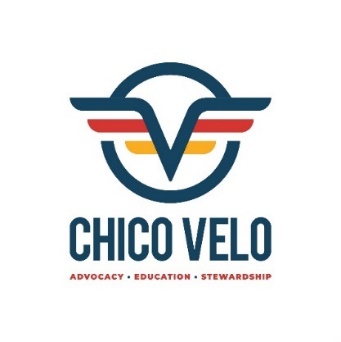 Bike Valet AssociateGet to know this role: Chico Velo’s mission is to foster and promote bicycling for transportation, recreation, health and wellness. Our organizational priorities include:Advocating for bicycle safety and infrastructure Supporting bicycling education & awarenessProviding stewardship and volunteer opportunities within the communityPromoting Northern California as a bicycling and recreation destinationCultivating diversity, through equity and inclusion, within the organization and in our work throughout the communityBike Valet Associates are fun and physically active positions that bring Chico Velo’s beloved bike valet program to community events. Offering free and secure bike parking encourages more people to ride their bikes rather than drive a car- reducing traffic congestion, greenhouse gas emissions, and improving health and wellness. Bike valet has become a staple at the Saturday Farmer’s Market, large events at local breweries and other venues, Chico Velo events, as well as private events. Bike Valet associates are responsible for executing bike valet services, including pre- and post-event needs and delivering a secure and friendly experience for riders. This role engages directly with the public and is perfect for someone who enjoys meeting people and sharing excitement for bicycles. Bike Valet Associates usually work in teams of two but may be responsible for working solo at small/short events. What you will do:Execute Bike Valet Services  Gather, transport, and setup bike valet equipment to create a secure bike parking areaPark bikes in a safe, secure, and organized manner for the duration of the event or until riders return to pickup their bikesBreakdown bike valet area and return equipment to storageShare educational resources, marketing materials, or other relevant information to riders about Chico Velo programs, events, or activities (all information provided by Chico Velo)Relay community feedback regarding bike valet and/or Chico Velo to staff/board of directorsProvide suggestions and solutions to improve the bike valet programAlert staff/board of directors with bike valet equipment needs or repairsPlease apply if you:Have a valid driver license and insured vehicle that can transport bike valet equipmentAre available to work weekends and eveningsEnjoy meeting new people and supporting community eventsCan work independently with little direction and problem solve when neededCan comfortably lift 35 lbsAre looking for a physical position that may require standing for extended periods of time and working in outdoor environments throughout the yearPossess strong time-management and interpersonal skillsAppreciate bikes as much as we do!Work Environment & Physical DemandsThis role is mostly working in an outdoor environment that may be exposed to a variety of weather conditions. While performing the duties of this role, the employee is regularly required to sit, stand and/or walk for extended periods of time and go up and down stairs.Compensation $16.00/hour (plus tips)Mileage reimbursementChico Velo t-shirts / apparelHoursThe Bike Valet Associate is a seasonal role that fluctuates depending on event frequency. Hours may range from 6 to 20 hours per week during the season.  Application Process and Requirements All applicants must complete and submit an employment application, available for download at www.chicovelo.org. A cover letter is helpful but not required. Email completed application to priya.tuvell@chicovelo.org OR mail to:Chico Velo 125 W. 3rd Street, Suite 210Chico, CA 95928Application deadline: Open until filled